<Company Name Here><Company Name Here><Company Name Here><Company Name Here><Company Name Here><Address line 01><Address line 01><Address line 01><Address line 01><Address line 01><Address line 02><Address line 02><Address line 02><Address line 02><Address line 02>Phone No.:Phone No.:Phone No.:Phone No.:Phone No.:Email ID:Email ID:Email ID:Email ID:Email ID:ReceiptReceiptReceiptReceiptReceiptReceiptReceipt No.:Receipt No.:Receipt Date:Receipt Date:Receipt Date:Receipt Date:Biller Name:Biller Name:Coupon code:Coupon code:Coupon code:Coupon code:Buyer Details:Buyer Details:Buyer Details:Buyer Details:Buyer Details:Buyer Details:Name:Name:Name:Name:Name:Name:Address:Address:Address:Address:Address:Address:Phone No.:Phone No.:Email ID:Email ID:Email ID:Email ID:DescriptionQTYUNITPRICEMAKINGTOTALItem 01122 crt10000500015000Item 02122 crt10000500015000Item 03122 crt10000500015000Item 04122 crt10000500015000Item 05122 crt10000500015000Item 06122 crt10000500015000Item 07122 crt10000500015000Item 08122 crt10000500015000Item 09122 crt10000500015000Total945000135000Amount in Words:Amount in Words:Amount in Words:Tax Rate @18%24300Amount in Words:Amount in Words:Amount in Words:AMOUNT159300159300Amount in Words:Amount in Words:Amount in Words:Amount in Words:Amount in Words:Amount in Words:Amount in Words:Amount in Words:Amount in Words:Amount in Words:Amount in Words:Amount in Words:Amount in Words:Amount in Words:Amount in Words:Amount in Words:Amount in Words:Amount in Words:Seal & SignatureSeal & SignatureSeal & SignatureThank youThank youTerms & ConditionsTerms & ConditionsTerms & ConditionsTerms & ConditionsThank youThank you1111Thank youThank you2222Thank youThank you3333Thank youThank you4444Thank youThank you5555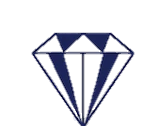 